Week beginning Monday 29th June 2020 Hello again everyone!Wow! We are in the home straight now - just 3 weeks and 4 days left of this school year. Keep up with your learning at home, I am very proud of you all.I have planned some exciting creative activities for you this week, do send in some pictures of your creations!admin@broadhembury.devon.sch.uk. Miss Watts :) Week beginning Monday 6th JulyEVERY DAYJoe Wicks continues to bring out fun PE at home videos on YouTube to do in your living room  EVERY MORNING - watch out for your pets though!15 mins ‘Spelling Shed’15 mins ‘Bug Club Grammar’15 mins ‘Times Table Rockstars’30 mins ‘Bug Club’ Reading (with comprehension ‘bug’ questions)30 mins reading a book/magazine of your choiceGames and books will be changed regularly by Miss Watts.60 mins Maths lesson (‘White Rose’ website video then practice book pages/online games)Monday 29th June Maths - go to this link https://whiterosemaths.com/homelearning/, find the year group you are working in, watch the video for today’s lesson and find the appropriate page in one of your practice books (it will normally have the same title). If you have done that page, don’t worry, just watching the video, finding maths games on that topic and doing TT Rockstars is enough.If you normally go to Class 1 for maths - you are working on year 1 maths this weekIf you normally go to Class 1 for phonics: Complete a part of the Phase 5 Tricky words booklet each day (this is printed and in your folders at school)Daily Project – Topic ‘ Gods and Mortals’Sculpting the minotaurMake the Minotaur’s head using an inflated balloon as a base and attaching two toilet tissue rolls as a base for bull-like horns. Cover with two or more layers of papiér mâché, then use scrap materials such as egg boxes, yoghurt cartons and masking tape to create facial features. Check out a range of images and artwork of the Minotaur for inspiration.You could also use IT software to design and print an image of their Minotaur’s head or sketch and paint/colour a picture.Tuesday 30th JuneMaths - go to this link https://whiterosemaths.com/homelearning/, find the year group you are working in, watch the video for today’s lesson and find the appropriate page in one of your practice books (it will normally have the same title). If you have done that page, don’t worry, just watching the video, finding maths games on that topic and doing TT Rockstars is enough.If you normally go to Class 1 for maths - you are working on year 1 maths this weekIf you normally go to Class 1 for phonics: Complete a part of the Phase 5 Tricky words booklet each day (this is printed and in your folders at school)Daily Project – Special Activity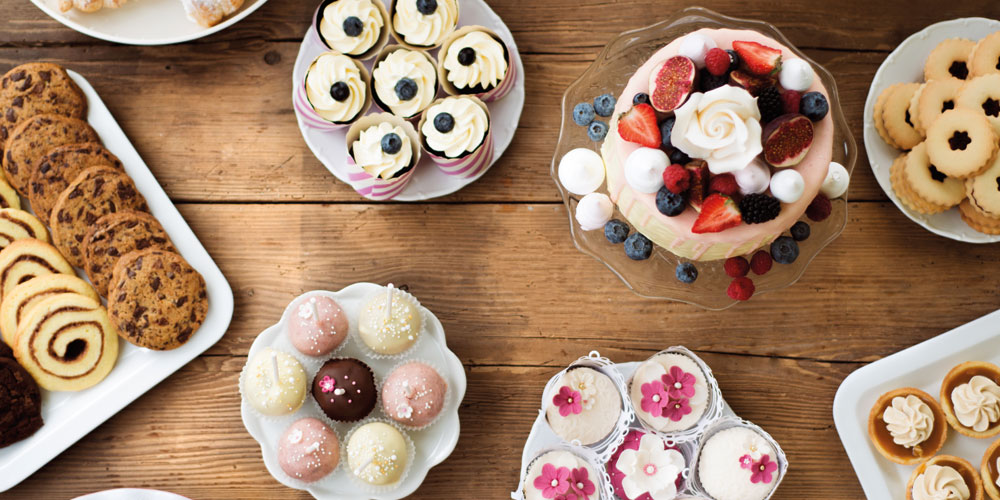 Today, for a bit of fun, do some baking with a grownup! Biscuits, cookies, brownies, cakes or flapjack - you decide! Look carefully at the measurements of the ingredients and check you have enough before you begin baking.Wednesday 1st July Maths - go to this link https://whiterosemaths.com/homelearning/, find the year group you are working in, watch the video for today’s lesson and find the appropriate page in one of your practice books (it will normally have the same title). If you have done that page, don’t worry, just watching the video, finding maths games on that topic and doing TT Rockstars is enough.If you normally go to Class 1 for maths - you are working on year 1 maths this weekIf you normally go to Class 1 for phonics: Complete a part of the Phase 5 Tricky words booklet each day (this is printed and in your folders at school)Daily Project -REHow can we make the world a better place?‘Baking the better world cake’: an imaginary recipe. All religions – and non-religious people challenge others to make the world a better place. But we still have a lot of problems. Use the ‘Better World Recipe’ writing frame below and copy into your green exercise book.My recipe for a Better World Ingredients:A spoonful of...A cup full of...Three large...The juice of...A big dollop of...A shake of...A pinch of...Method:In a large mixing bowl, blend together...Stir into the mixture...Gently add...Stir it all well with...When the mixture is light and fluffy, put it into theoven for...Serve it while still warm with...Thursday 2nd JuneMaths - go to this link https://whiterosemaths.com/homelearning/, find the year group you are working in, watch the video for today’s lesson and find the appropriate page in one of your practice books (it will normally have the same title). If you have done that page, don’t worry, just watching the video, finding maths games on that topic and doing TT Rockstars is enough.If you normally go to Class 1 for maths - you are working on year 1 maths this weekIf you normally go to Class 1 for phonics: Complete a part of the Phase 5 Tricky words booklet each day (this is printed and in your folders at school)Daily Project – PE/Mental HealthPE - This week, go to https://www.youthsporttrust.org/60-second-physical-activity-challenges - There is a wide range of fun 60-seconds challenges you can do around the house. Choose as many as you like - maybe challenge someone else in your house!Mental Health - On the Parents- Coronavirus page on our school website there is a document called Mental Health 4 which guides you through some excellent activities related to the 10 a day method we use in school - have a look!Friday 3rd JuneMaths - go to this link https://whiterosemaths.com/homelearning/, find the year group you are working in, watch the video for today’s lesson and find the appropriate page in one of your practice books (it will normally have the same title). If you have done that page, don’t worry, just watching the video, finding maths games on that topic and doing TT Rockstars is enough.If you normally go to Class 1 for maths - you are working on year 1 maths this weekIf you normally go to Class 1 for phonics: Complete a part of the Phase 5 Tricky words booklet each day (this is printed and in your folders at school)Daily Project – PSHEKeeping/Staying Healthy GROWNUPS MAY WANT TO SUPERVISE THIS NEXT TWO WEEKS OF PSHE LESSONSSmokingWhat do you know about smoking? Complete the What I know about smoking sheet without any help.Here are some facts about smoking:The ingredient nicotine in cigarettes is addictive.Smoking can make your breath smell and stain your teeth.It is illegal to smoke in a car with someone who is under eighteen present.Smoking whilst pregnant can harm the unborn baby.It is illegal to sell cigarettes to anyone under the age of eighteen.Smoking can seriously harm the circulatory system and respiratory system (which we have learnt about in science). In your pack, you will find a Dear Darlee (smoking) sheet - can you help Darlee respond to Shay’s letter, think about the peer pressure lesson from last half term.You will also find the Smoking detectives sheet, use the internet to research the answers. Please do this WITH AN ADULT.EVERY DAYJoe Wicks continues to bring out fun PE at home videos on YouTube to do in your living room  EVERY MORNING - watch out for your pets though!15 mins ‘Spelling Shed’15 mins ‘Bug Club Grammar’15 mins ‘Times Table Rockstars’30 mins ‘Bug Club’ Reading (with comprehension ‘bug’ questions)30 mins reading a book/magazine of your choiceGames and books will be changed regularly by Miss Watts.60 mins Maths lesson (‘White Rose’ website video then practice book pages/online games)Monday 6th July Maths - go to this link https://whiterosemaths.com/homelearning/, find the year group you are working in, watch the video for today’s lesson and find the appropriate page in one of your practice books (it will normally have the same title). If you have done that page, don’t worry, just watching the video, finding maths games on that topic and doing TT Rockstars is enough.If you normally go to Class 1 for maths - you are working on year 1 maths this weekIf you normally go to Class 1 for phonics: Complete a part of the Phase 5 Tricky words booklet each day (this is printed and in your folders at school)Daily Project – Topic ‘ Gods and Mortals’Greek PatternsLook at images of Greek plates, pots and patterns in the ‘Ancient Greek Pottery’ information in your pack . Make sketches of scenes and patterns seen and consider if any of the images and patterns relate to the myths and legends covered during this topic.Extension: Draw or paint a scene in ancient Greek style for a vase or plate based on the story of Theseus and the Minotaur. Remember to use fine brushes and appropriately coloured paints.http://www.ancientgreece.co.uk/dailylife/explore/exp_set.htmlhttp://www.show.me.uk/interactive_game/949-greek-pot-painterTuesday 7th JulyMaths - go to this link https://whiterosemaths.com/homelearning/, find the year group you are working in, watch the video for today’s lesson and find the appropriate page in one of your practice books (it will normally have the same title). If you have done that page, don’t worry, just watching the video, finding maths games on that topic and doing TT Rockstars is enough.If you normally go to Class 1 for maths - you are working on year 1 maths this weekIf you normally go to Class 1 for phonics: Complete a part of the Phase 5 Tricky words booklet each day (this is printed and in your folders at school)Daily Project – Topic ‘ Gods and Mortals’Chariots of Fire (Vangelis – Greek Musician)Listen to the above piece of music. What instruments can you hear? How does it make you feel?Look up what this musical vocabulary means and use it to describe the music.RhythmDurationPitchTempoBeatMelody Wednesday 8th JulyMaths - go to this link https://whiterosemaths.com/homelearning/, find the year group you are working in, watch the video for today’s lesson and find the appropriate page in one of your practice books (it will normally have the same title). If you have done that page, don’t worry, just watching the video, finding maths games on that topic and doing TT Rockstars is enough.If you normally go to Class 1 for maths - you are working on year 1 maths this weekIf you normally go to Class 1 for phonics: Complete a part of the Phase 5 Tricky words booklet each day (this is printed and in your folders at school)Daily Project - REBuddhismToday you are going to learn all about Buddhism. Visit this link https://www.bbc.co.uk/bitesize/topics/zh4mrj6 to watch three videos on Buddhism, Nirvana Day and Wesak.Thursday 9th July Maths - go to this link https://whiterosemaths.com/homelearning/, find the year group you are working in, watch the video for today’s lesson and find the appropriate page in one of your practice books (it will normally have the same title). If you have done that page, don’t worry, just watching the video, finding maths games on that topic and doing TT Rockstars is enough.If you normally go to Class 1 for maths - you are working on year 1 maths this weekIf you normally go to Class 1 for phonics: Complete a part of the Phase 5 Tricky words booklet each day (this is printed and in your folders at school)Daily Project – PE/Mental HealthPE - This week, go to https://www.youtube.com/watch?v=X655B4ISakg for a ‘Yoga for Kids’ session.Mental Health - On the Parents- Coronavirus page on our school website there is a document called Mental Health 4 which guides you through some excellent activities related to the 10 a day method we use in school - have a look!Friday 10th July Maths - go to this link https://whiterosemaths.com/homelearning/, find the year group you are working in, watch the video for today’s lesson and find the appropriate page in one of your practice books (it will normally have the same title). If you have done that page, don’t worry, just watching the video, finding maths games on that topic and doing TT Rockstars is enough.If you normally go to Class 1 for maths - you are working on year 1 maths this weekIf you normally go to Class 1 for phonics: Complete a part of the Phase 5 Tricky words booklet each day (this is printed and in your folders at school)Daily Project – PSHEKeeping/Staying HealthySmokingNow you know more about smoking, what do you think about it? Complete the Reflections on smoking sheet in your pack. You might want to create a poster to explain the dangers of smoking.